 بسمه تعالی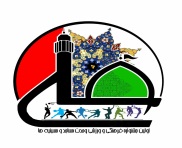 یست مشخصات شرکت کنندگان در رشته طناب کشی رده سنی جوانان        بزرگسالان مسئول هیئت امنای مسجد/ حسینیه .........................................ردیفنام و نام خانوادگینام پدرتاریخ تولدکدسریال کارت بیمه تلفن همراه12345678